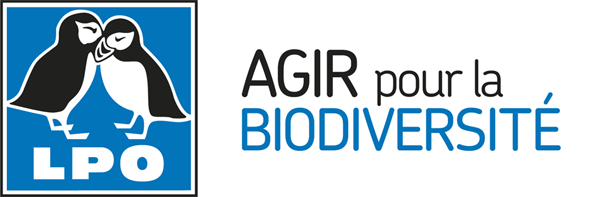 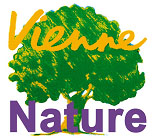 Participation À l’observatoire des collisions routiÈresLivret de bord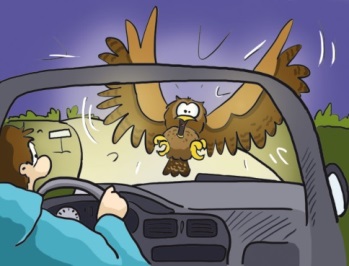 Commentaires : Commentaires : Commentaires : Commentaires : Commentaires : Commentaires :MERCI POUR VOTRE PARTICIPATION !Livret à renvoyer à l’adresse suivante :VIENNE NATURE14 rue Jean Moulin86240 FONTAINE-LE-COMTEOuListe des observations à renvoyer par mail à :lucietexier.vn@orange.frProjet soutenu financièrement par :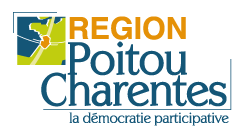 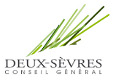 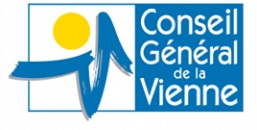 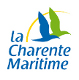 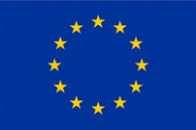 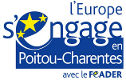 Espèce (ou groupe d’espèces)DatePR + distanceouCoordonnées GPSIndicatif routeLieu-ditCommuneObservateurRemarquesEspèce (ou groupe d’espèces)DatePR + distanceouCoordonnées GPSIndicatif routeLieu-ditCommuneObservateurRemarquesEspèce (ou groupe d’espèces)DatePR + distanceouCoordonnées GPSIndicatif routeLieu-ditCommuneObservateurRemarquesEspèce (ou groupe d’espèces)DatePR + distanceouCoordonnées GPSIndicatif routeLieu-ditCommuneObservateurRemarquesEspèce (ou groupe d’espèces)DatePR + distanceouCoordonnées GPSIndicatif routeLieu-ditCommuneObservateurRemarquesEspèce (ou groupe d’espèces)DatePR + distanceouCoordonnées GPSIndicatif routeLieu-ditCommuneObservateurRemarques